UNIVERSIDAD VERACRUZANA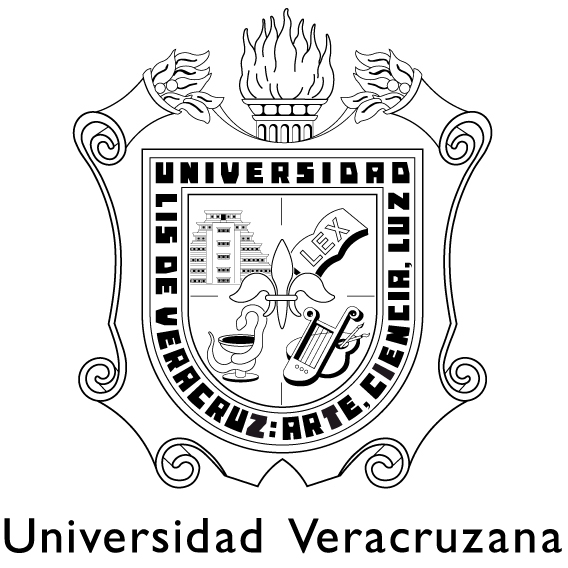 LICENCIATURAEN FÍSICAPlan de Estudios 2010Laboratorio de ElectromagnetismoJustificaciónReconocer la importancia del estudio de la Electricidad y Magnetismo comprobando diferentes aspectos de sus leyes fundamentales.  Mediante un conjunto de prácticas de laboratorio muy interesantes, sencillas y didácticas. Así  el estudiante adquiere intuición, lo cual es fundamental para un físico.Metodología de TrabajoAutodidactismoTrabajo en equipos individualesDiscusiones grupalesInvestigación bibliográficaInvestigación en temas de interésPresentación de resultados en forma oral y escrita Utilización de programas de cómputoDiscusión de problemas de comprensión asociados a los principales conceptos de Asesoría permanente en el diseño, elaboración, análisis y reporte de las prácticasObjetivo GeneralEn esta Experiencia Educativa se introduce al alumno a conceptos fundamentales de la electricidad y magnetismo, así como también se intenta propiciar en el estudiante la habilidad manual en el manejo de diferentes instrumentos de medición.EvaluaciónLa evaluación será de la manera siguiente:En carácter ordinario:Mínimo de 80% de asistencia a sesionesParticipación significativa en claseEntrega de tareas y trabajosEntrega de reportes  de cada práctica por equipoPresentación oral y en forma de cartel por equipo del proyecto final En carácter extraordinario: Por ser laboratorio, no tiene examen extraordinario.Contenido Temático1.- Electricidad. Normas de  Seguridad e instrumentación. Cargas electrostáticas, conductores y aislantes. Campo eléctrico y diferencia de potencial. Capacitancia. Resistencia eléctrica. Ley de Ohm. Circuitos en Series y en paralelo.2.- Magnetismo. Efectos térmicos y magnéticos de corriente. Campo magnético y corriente. Inducción electromagnética. Tranformadores. Motores eléctricosBibliografía1) Resnick-Holliday, Física Parte II, editorial CECSA.2) Serway,Fisica, vol.II, editorial McGraw-HillCréditos 6Horas6Pre-requisitosNO